HEGGETROLL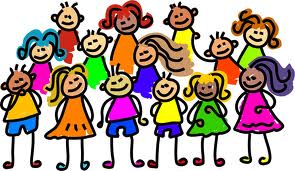 Heggedal menighet ønsker velkommen til alle barn mellom 5-10 år til koret HEGGETROLLI Heggetroll så koser vi oss sosialt med musikk og lek på alle øvelser. Øvelsene er fast alle tirsdager kl.17:00 – 18:00 Vi har opptredener 4 ganger i halvåret, både på gudstjenester og andre arrangementer. Det er et sted for å utvikle seg musikalsk i et trygt og moro felleskap. Vi i Heggedal er stolte av Heggetrollene og vi håper at enda flere vil bli med nå i høst.Det blir ny dirigent i høst - «Fredrik Rafael Flikka», menighetens nye ungdomsarbeider som har lang erfaring innenfor kor for både barn, ungdom og voksne. Med ham tror vi at Heggetroll vil få det kjempe bra Vi håper DU vil ta turen og begynne i HeggetrollSå KOM den 5. september kl 17:00 